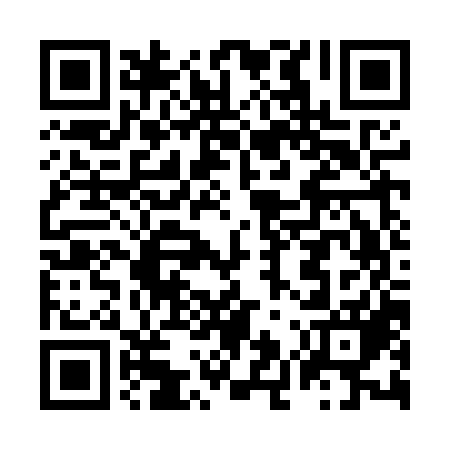 Prayer times for Chapelle Saint-Donat, BelgiumMon 1 Apr 2024 - Tue 30 Apr 2024High Latitude Method: Angle Based RulePrayer Calculation Method: Muslim World LeagueAsar Calculation Method: ShafiPrayer times provided by https://www.salahtimes.comDateDayFajrSunriseDhuhrAsrMaghribIsha1Mon5:227:151:435:178:119:582Tue5:197:131:425:178:1310:003Wed5:177:111:425:188:1410:024Thu5:147:091:425:198:1610:045Fri5:117:071:425:208:1710:066Sat5:097:041:415:208:1910:087Sun5:067:021:415:218:2110:108Mon5:037:001:415:228:2210:129Tue5:006:581:405:238:2410:1410Wed4:586:561:405:238:2510:1611Thu4:556:541:405:248:2710:1812Fri4:526:521:405:258:2810:2113Sat4:496:501:395:268:3010:2314Sun4:476:481:395:268:3110:2515Mon4:446:461:395:278:3310:2716Tue4:416:441:395:288:3410:2917Wed4:386:421:385:288:3610:3218Thu4:356:401:385:298:3810:3419Fri4:326:381:385:308:3910:3620Sat4:306:361:385:308:4110:3921Sun4:276:341:385:318:4210:4122Mon4:246:321:375:328:4410:4323Tue4:216:301:375:328:4510:4624Wed4:186:281:375:338:4710:4825Thu4:156:261:375:348:4810:5126Fri4:126:241:375:348:5010:5327Sat4:096:231:375:358:5110:5628Sun4:066:211:365:358:5310:5829Mon4:036:191:365:368:5411:0130Tue4:006:171:365:378:5611:04